ЭТО СЧАСТЬЕ – ПУТЬ ДОМОЙ !!!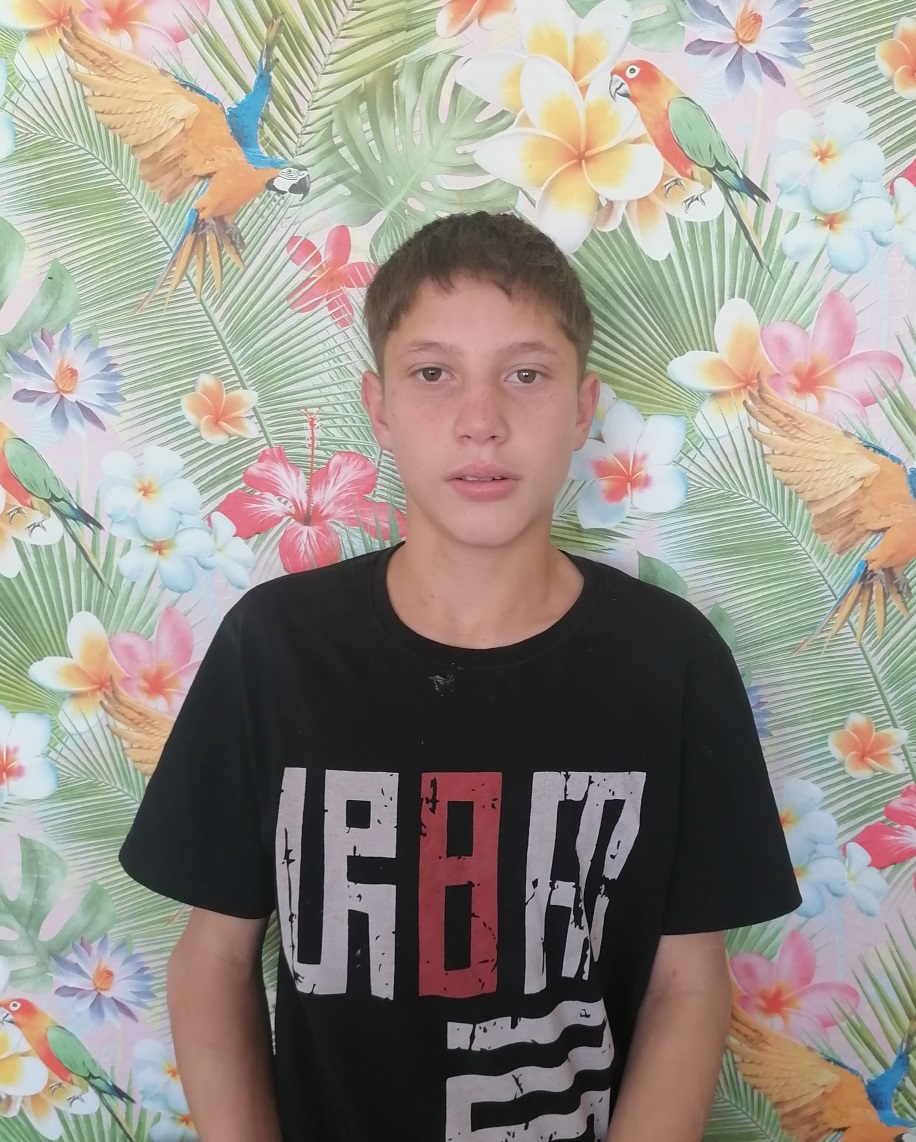 Никита родился в 2008 г. Добрый, спокойный, трудолюбивый. Проявляет активное участие в культурно – массовых мероприятиях и конкурсах, успешно освоил технику джутовой филиграни, отмечен наградами.  Имеет двух сестер. По вопросам приема детей в семью необходимо обратиться в отдел опеки и попечительства администрации муниципального района «Карымский район» по адресу:пгт. Карымское, ул. Верхняя, д.35.ЭТО СЧАСТЬЕ – ПУТЬ ДОМОЙ !!!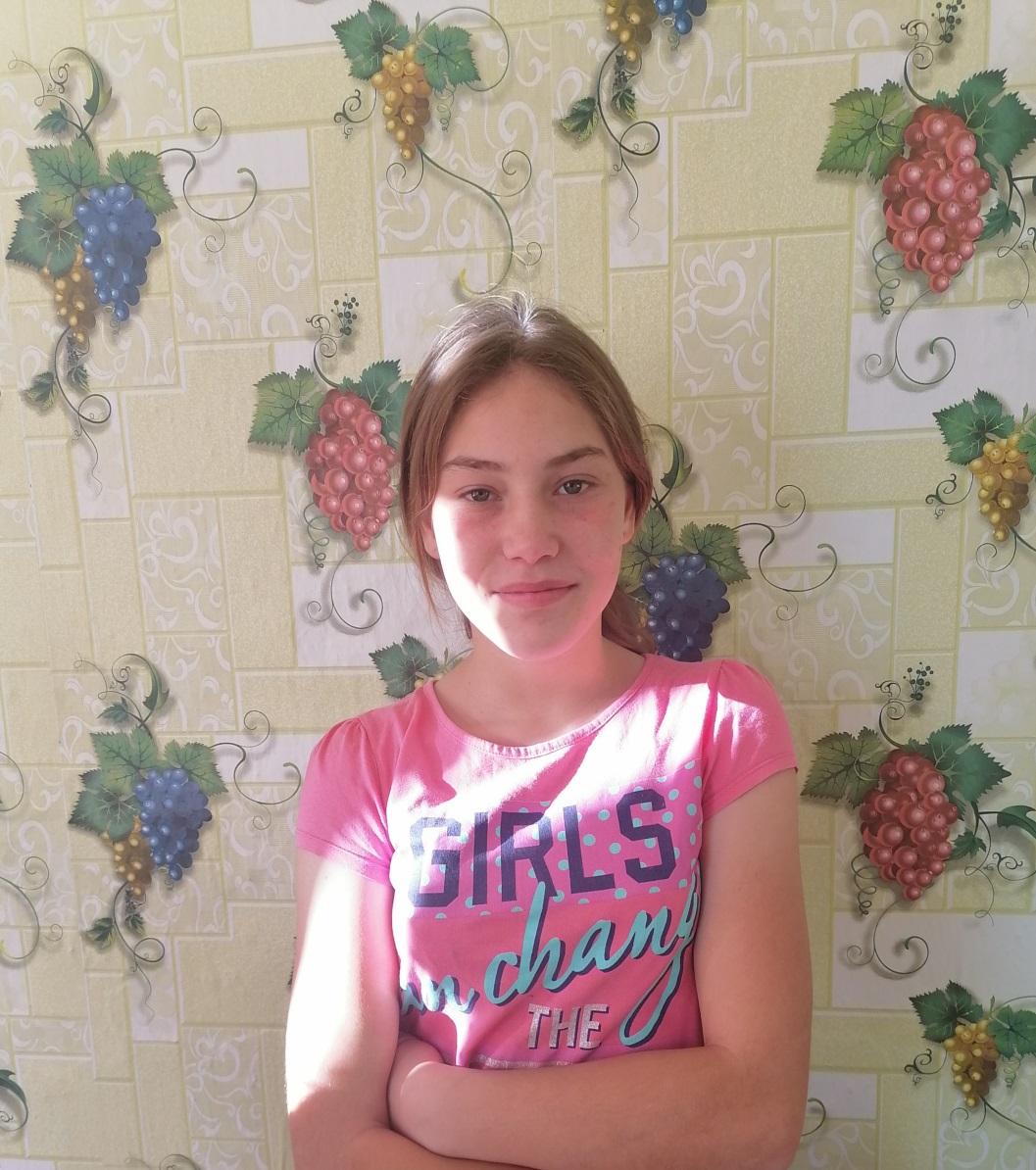 Вероника родилась в 2010 г. Добрая, открытая, общительная, доброжелательная. Увлекается чтением, рисованием, танцами и вязанием.  Имеет брата и сестру. По вопросам приема детей в семью необходимо обратиться в отдел опеки и попечительства администрации муниципального района «Карымский район» по адресу:пгт. Карымское, ул. Верхняя, д.35.ЭТО СЧАСТЬЕ – ПУТЬ ДОМОЙ !!!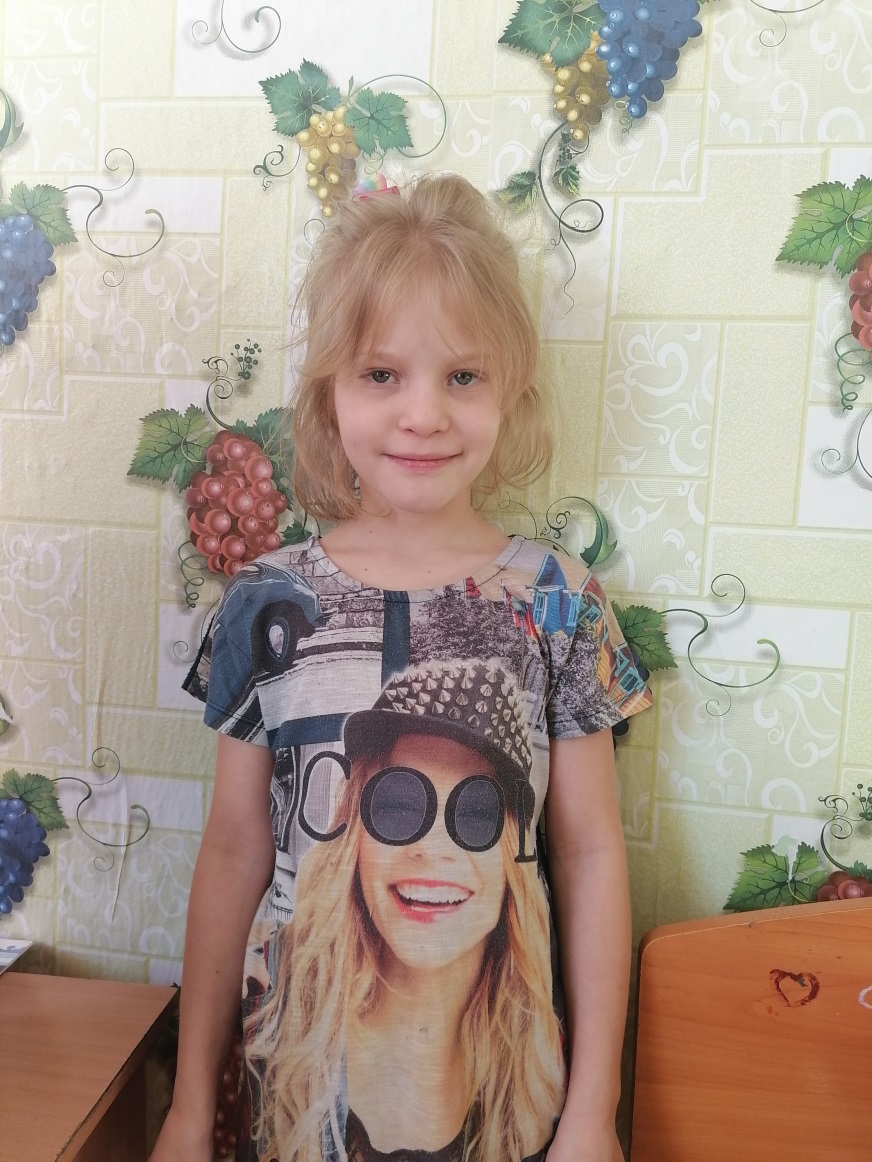 Татьяна родилась в 2014 г. Активная и дружелюбная, иногда стеснительна. Принимает активное участие в общественных делах, проявляет ответственность и заинтересованность.  Имеет брата и сестру. По вопросам приема детей в семью необходимо обратиться в отдел опеки и попечительства администрации муниципального района «Карымский район» по адресу:пгт. Карымское, ул. Верхняя, д.35.